МІНІСТЕРСТВО ОСВІТИ І НАУКИ УКРАЇНИ ПРИКАРПАТСЬКИЙ НАЦІОНАЛЬНИЙ УНІВЕРСИТЕТ ІМЕНІ ВАСИЛЯ СТЕФАНИКА 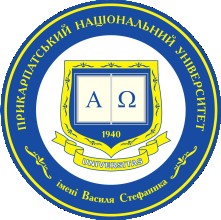 Факультет/інститут_Навчально-науковий інститут мистецтвКафедра сценічного мистецтва і хореографіїСИЛАБУС НАВЧАЛЬНОЇ ДИСЦИПЛІНИ Мистецтво балетмейстераОсвітня програма  ХореографіяСпеціальність 024 ХороеграфіяГалузь знань 02 Культура і мистецтвоЗатверджено на засіданні кафедри 	Протокол № 6 від “03” жовтня 2022р. 	м. Івано-Франківськ – 2022р. ЗМІСТ Загальна інформація Опис дисципліни Структура курсу (зразок) Система оцінювання курсу Оцінювання відповідно до графіку навчального процесу Ресурсне забезпечення Контактна інформація Політика навчальної дисципліни Загальна інформація Опис дисципліни Структура курсу Система оцінювання курсу Оцінювання відповідно до графіку навчального процесу Ресурсне забезпечення Контактна інформація Політика навчальної дисципліни 	Викладач   	 Н.П.КирильчукНазва дисципліни Мистецтво балетмейстераОсвітня програма ХореографіяСпеціальність 024 ХореографіяГалузь знань 02 Культура і мистецтвоОсвітній рівень бакалавр Статус дисципліни вибірковаКурс / семестр 1-4 курси (1-8 семестри)Розподіл за видами занять та годинами навчання Лекції - 16 год.Практичні заняття – 284 год. Самостійна робота – 560 год. Індивідуальних - 40 год.Мова викладання українськаПосилання на сайт дистанційного навчання Мета та цілі курсу Метою даного курсу - є підготовка студентів до самостійного керування та створення репертуару в дитячих та дорослих хореографічних колективах, з врахуванням умов, задач і контингенту учасників колективу різних типів і видів танцювального мистецтва. Цілями курсу є вивчення теоретичної бази дисципліни та засвоєння практичних навичок, що дозволить студенту скласти в цілісну систему знання, погляди, вміння які в свою чергу формують особистість майбутнього балетмейстера.Компетентності СК02. Здатність аналізувати основні етапи, виявляти закономірності історичного розвитку мистецтв, стильові особливості, види і жанри, основні принципи координації історико-стильових періодів світової художньої культури.СК03. Здатність застосовувати теорію та сучасні практики хореографічного мистецтва, усвідомлення його як специфічного творчого відображення дійсності, проектування художньої реальності в хореографічних образах.СК04. Здатність оперувати професійною термінологією в сфері фахової хореографічної діяльності (виконавської, викладацької, балетмейстерської та організаційної).СК07. Здатність використовувати інтелектуальний потенціал, професійні знання, креативний підхід до розв’язання завдань та вирішення проблем в сфері професійної діяльності.СК08. Здатність сприймати новітні концепції, усвідомлювати багатоманітність сучасних танцювальних практик, необхідність їх осмислення та інтегрування в актуальний контекст з врахуванням вітчизняної та світової культурної спадщини. СК09. Здатність збирати, обробляти, аналізувати, синтезувати та інтерпретувати художню інформацію з метою створення хореографічної композиції.СК10. Здатність застосовувати традиційні й альтернативні інноваційні технології (відео-, ТV-, цифрове, медіа- мистецтва і т. ін.) в процесі створення мистецького проекту, його реалізації та презентації.СК11. Здатність здійснювати репетиційну діяльність, ставити та вирішувати професійні завдання, творчо співпрацювати з учасниками творчого процесу.СК13. Здатність використовувати традиційні та інноваційні методики для діагностування творчих, рухових (професійних) здібностей, їх розвитку відповідно до вікових, психолого - фізіологічних особливостей суб’єктів освітнього процесу.СК14. Здатність забезпечувати високий рівень володіння танцювальними техніками, виконавськими прийомами, застосовувати їх як виражальний засіб.СК15. Здатність застосовувати набуті виконавські навички в концертно-сценічній діяльності, підпорядковуючи їх завданням хореографічного проекту.Програмні результати навчання ПР07. Знати і розуміти історію мистецтв на рівні, необхідному для застосування виражально-зображальних засобів відповідно до стилю, виду, жанру хореографічного проекту.ПР08. Розуміти хореографію як мистецький феномен, розрізняти основні тенденції її розвитку, класифікувати види, напрями, стилі хореографії.ПР09. Володіти термінологією хореографічного мистецтва, його понятійно- категоріальним апаратом. ПР12. Відшуковувати необхідну інформацію, критично аналізувати і творчо переосмислювати її та застосовувати в процесі виробничої діяльності.ПР13. Розуміти і вміти застосовувати на практиці сучасні стратегії збереження та примноження культурної спадщини у сфері хореографічного мистецтва.ПР14. Володіти принципами створення хореографічного твору, реалізуючи практичне втілення творчого задуму відповідно до особистісних якостей автора.ПР15. Мати навички використання традиційних та інноваційних методик викладання фахових дисциплін.ПР16. Аналізувати і оцінювати результати педагогічної, асистентсько- балетмейстерської, виконавської, організаційної діяльності.ПР18. Знаходити оптимальні підходи до формування та розвитку творчої особистості.ПР19. Знаходити оптимальні виконавські прийоми для втілення хореографічного образу.ПР20. Вдосконалювати виконавські навички і прийоми в процесі підготовки та участі у фестивалях і конкурсах.№ТемаРезультати навчанняЗавдання1 рік навчання.1 рік навчання.1 рік навчання.1 рік навчання.1.Хореографія як вид мистецтва. Поняття темпу та ритму в хореографічному номері;Розуміти суть і значення поняття «танець» , «хореографія», «мистецтво» - темп і ритм у музичному творі - темп і ритм у хореографічному творі - прийоми роботи балетмейстера з музичним матеріалом - «пластичний мотив» у музично - хореографічному.Опрацювання теоретичного матеріалу,опитування - поняття «танець» , «хореографія», «мистецтво» - темп і ритм у музичному творі - темп і ритм у хореографічному творі - прийоми роботи балетмейстера з музичним матеріалом - пластичний мотив у музично - хореографічному Підготувати цитати вислови відомих людей про танець, балет, мистецтво.2.Малюнок у хореографічному творі. Взаємодія малюнку та танцювальної лексики.Вміти аналізувати і характеризувати образи в переглянутих роботах.Розуміти поняття «малюнок» в танці, взаємодія малюнку з лексикою. Опрацювання лекційного матеріалу і       рекомендованої літератури. Самостійний  перегляд вистави «Попелюшка»  https://www.youtube.com/watch?v=uoPZi7HP-fohttps://www.youtube.com/watch?v=n3nzuIMNRfg  Аналіз та характеристика образів  Самостійний перегляд хореографічної картини «Подоляночка» постановка  П.Вірського.  https://www.youtube.com/watch?v=jLF_gJnI6IE - аналіз і характеристика образів.3. Композиційна побудова хореографічного номера (архітектоніка).Ознайомитись з основними поняттями драматургії в хореографічному номері.Розуміти взаємозв’язок усіх цих частин і вміти їх використовувати на прикладі власних постановок.- драматургія хореографічного номеру; - пантоміма; - хореографічний лейтмотив; - «ракурс»; - «клімат сцени»; - сценічний простір та його виміри; - зміст і форма в танці Опрацювання лекційного Підготовка реферату про відомих мімів світу та їх творчий шлях4. Безсюжетний танець.Ознайомитись з історією виникнення найдревніших танців. Зрозуміти їх основну сутність і мотивацію.Розуміти і аналізувати різні форми танців , а саме безсюжетні . танці -ігри, хороводи, побутові танці… Підготувати доповідь «Хоровод як найдревніший вид мистецтва». - побудова безсюжетного номеру; - форми безсюжетних танців;  - хоровод .5.Танцювальна лексика. Варіювання темпу та ритму: - створення хореографічного тексту відповідно до музичної теми- варіювання створеної хореографічної лексики за принципом варіювання темпу та ритму - використання малюнків для розвитку й розкриття наскрізної темиПрактичний показ комбінацій, та етюду.  Самостійна творча робота:створення комбінацій на практичних заняттях , створення комбінацій як домашнє завдання, створення етюду використовуючи малюнки для розвитку й розкриття наскрізної теми.6.Пантомімічні етюди з використанням виражальних та зображальних поз: - етюди «скульптура» - етюди «емоція».Здобути навички складання пантомімічних етюдів . Самостійна творча робота в класі(вибір теми відбувається жеребкуванням): етюди «скульптура»,  етюди «емоція». Виконання домашніх завдань (вільний вибір теми)створення етюду:«Емоція», «Скульптура». 7. Складання танцювальних етюдів з чітким лейтмотивом та його варіюванням за темпом та ритмом; - розробка характерного лейтмотиву до запропонованого супроводу - створення лейтмотиву до кожного з виконавців, опираючись на пластичний мотив походження рухів   - створення лейтмотиву на кожну групу виконавців щодо наскрізної ідеїВміти складати етюди з чітким лейтмотивом , вміти варіювати його за темпом та ритмом.Створювати характерний лейтмотив до запропонованого супроводу. Самостійна творча робота в класі: розробка характерного лейтмотиву до запропонованого супроводу;   створення лейтмотиву до кожного з виконавців, опираючись на пластичний мотив походження рухів;   створення лейтмотиву на кожну групу виконавців щодо наскрізної ідеї.   Виконання домашнього завдання на закріплення матеріалу.  Самостійний підбір музичного супроводу та  розробка характерного лейтмотиву до нього,створення лейтмотиву до кожного з виконавців, опираючись на пластичний мотив походження рухів.8.Прості поліфонічні прийоми для створення танцювальної лексики: - прийоми поліфонічного розвитку лексики(буквальний, варіативний, повтор перекличка) - рондо.Оволодіти навичками та вміннями створення танцювальної лексики. Творча робота:  створення танцювальної лексики прийомом буквального поліфонічного розвитку;  створення танцювальної лексики прийомом варіативного поліфонічного розвитку;  створення танцювальної лексики прийомом повторної переклички;   створення танцювальної лексики прийомом рондо.9. Розробка танцювального розширеного етюду .Вміти творчо мислити,реалізувати власний задум . - підбір музичного матеріалу, - створення пластичного мотиву,  - робота над лексикою, малюнком.10. Постановка танцювального розширеного етюду..Проявити балетмейстерські та педагогічні навички та вміння при постановці власного танцювального етюду. - постановка етюду- відпрацювання номеру - відкритий показ номеру11. Специфіка постановки танцю по запису : - основні етапи постановки танцю по запису. Вивчення матеріалу, винесеного на самостійне опрацювання  «Роль запису танцю у збереженні хореографічної культури».  Опрацювання книги В.М.Верховинець «Теорія українського народного танцю».12.  Аналіз танцю:  - аналіз танцю з врахуванням жанру,  музичного  супроводу, костюмів.  Вміти записувати танець . - записати танець що ставився   студентом в попередньому семестрі13. Розбір танцю за записом.  Вміти розібрати танець за записом.   - підбір літератури з хореографічним номером для постановки;   - ознайомлення з танцем та музичним супроводом;   - розбір рухів,комбінацій , малюнків.14. Постановка танцю за записом. Вміти поставити танець за записом.   - вивчення рухів з виконавцями   - вивчення комбінацій з виконавцями   - постановка номеру - відкритий показ2 рік навчання2 рік навчання2 рік навчання2 рік навчання1.Специфіка танцювальної лексики дитячої тематики у танцювальному номері..Знати психологічні та фізичні аспекти розвитку дітей різного віку.Вміти застосувати інтереси дітей різного у ідеях та образах танцювального номеру. - перегляд найпопулярніших топ 15-20 мультфільмів вітчизняного виробництва та закордонного; - підготувати моніторинг ,опитування 15 дітей «Улюблений герой», «Моя мрія»; Підготовка реферату на теми:«Вікові особливості дітей 5-6 років», «Вікові особливості дітей 7-8 років», «Вікові особливості дітей9-10 років», «Вікові особливості дітей11-12 років».2.Робота над створенням етюдів за ступенем підготовки дітей та їх віком.Творчо вирішувати завдання та використовувати набуті знання. - створення етюду для різних вікових груп дітей (завдання викладача); - створення етюду для дітей з різним ступенем підготовки(за завданням викладача)3.Робота над постановкою для дітейТворчо розробити план для майбутньої постановки. Створювати характерну ,відповідну лексику до обраних образів. - вибір теми ,обґрунтування ідеї та підбір музичного супроводу; - робота над створенням лексики.4. Постановка танцю для дітей.Проявити балетмейстерські та педагогічні навички . - робота над постановкою танцю5. Монолог та діалог як форма хореографічного номеру.Розуміти поняття «монолог» та «діалог» в танці, розрізняти їх різновиди. Самостійне опрацювання теоретичних понять монолог-розповідь, монолог-роздум, монолог-опис, монолог-оцінка, монолог-сповідь. Діалог , як двосторонній обмін інформацією між двома людьми, чи істотами.Прочитання монологів та діалогів з драми Л.Українки «Лісова пісня».6. Поняття конфлікту та ситуації у хореографічному монолозі та діалозі.Вміти визначати ,та формувати конфлікт у хореографічному монолозі та діалозі. - побудова конфлікту за вимогами музичного матеріалу(творчі завдання) Створення навчальних етюдів на основі драми «Лісова пісня».7.Постановка етюдів на основі віршованого твору.Вміти створити етюд на основі вірша. - вибір вірша та підбір відповідного музичного матеріалу ; - робота над вирішенням номеру; - підготовка лексичного матеріалу.8.Створення розширеного хореографічного діалогу на основі літературного діалогу.Вміти створити етюд на основі літературного діалогу. - підбір літературного діалогу; - підбір музики; - робота над лексикою; - робота над образом; - постановка діалогу; - практичний показ роботи3 рік навчання3 рік навчання3 рік навчання3 рік навчання1. Специфіка постановки хореографічної мініатюри.Розуміти поняття «мініатюра», знати її специфіку постановки. Мініатюра як невеликий хореографічний твір, де  художній образ подано в максимально сконцентрованому часі -просторі. Самостійний перегляд хореографічних мініатюр.  Леоніда Якобсона    https://www.youtube.com/watch?v=d7aDczfsN1o . Аналіз мініатюр. Мініатюра «плакат» носить характер наочної агітації,  пропаганди, інформації реклами.2. Сюжетна та безсюжетна мініатюра.Вміти написати сюжет до сюжетної хореографічної мініатюри, придумати декілька  ідей до безсюжетної хореографічної мініатюри. Мініатюра-образ - безсюжетна драматургія. Створення образів до мініатюр на запропоновану музику. Мініатюра розповідь має сюжетну драматургію. Створення та написання сюжетів до мініатюри. Створення навчальних етюдів за завданням педагога.3. Створення навчальних етюдівСтворювати навчальні етюди за завданням викладача - мініатюра плакат; - творчі завдання; - створення мініатюри .4. Створення танцювальної мініатюри.Вміти створити і поставити хореографічну мініатюру. Усі завдання студент виконує самостійно: вибір матеріалу,підбір музики, створення композиційного плану, вербальне обґрунтування теми та ідеї, пошук виражальних і зображальних засобів для втілення образів, практична постановка та відпрацювання номеру.5. Композиційна побудова сюжетного танцю.Розуміти драматургічну побудову хореографічного номеру , вміти використовувати закони драматургії в практичній постановці танцю.Вміти написати лібрето. Опрацювання теоретичних понять.  Самостійне ознайомлення з книгою   «100 балетних лібрето». Перегляд  балету «Шахерезада»                 https://www.youtube.com/watch?v=37nWgm DkgSY. Написання лібрето.6.Художній образ в хореографічному номері.Розуміти поняття «художній образ » в загально-мистецькому значенні. Вміти створити хореографічний образ.Опрацювання теоретичного матеріалу.7. Метафора в хореографічному творі.Визначити , та зрозуміти поняття «метафора», та вміти його використовувати в хореографічному творі. - створення етюдів з використанням метафори8.Підготовка до постановки сюжетного номеруВміти придумати , або створити сюжет до майбутньої постановки. Написати лібрето.   - визначення теми та ідеї номеру; - підбір музичного матеріалу; - написання лібрето; - робота на лексикою ,малюнками та образами9. Постановка сюжетного номеру.Поставити хореографічну сюжетну постановку. - постановка сюжетного номеру; - попередній практичний показ номеру.4 курс4 курс4 курс4 курс1.Специфіка побудови танцю з предметом.Вміти працювати з предметом в танцювальному номері.- творчі завдання ; - створення етюдів з предметом як з допоміжним засобом.2.Предмет як головна діюча особа. Створення етюдів.Головний герой -предмет .Вміти створювати етюди і розкривати їх значення , символізм, алегорію…- творчі завдання; - створення етюдів з предметом як з головною діючою особою.3.Підготовка матеріалу для постановки хореографічного номеру з предметом.Вміти створити танцювальний номер з предметом.- вибір теми , ідеї - підбір музичного матеріалу; - створення композиційного плану; - робота з лексикою та малюнком4.Постановка розширеного етюду з використанням предмету.Вміти поставити і реалізувати свій задум .- постановка танцювального номеру; - презентація номеру; - попередній практичний показ5.Постанова безсюжетних етюдів об’єднаних однією темою.Вміти придумувати різні етюди , які між собою об’єднанні однією темою. -підбір музичного матеріалу ,що об’єднаний однією темою;  -розробка композиційного плану; -робота над лексикою; -робота над образом ; -попередній практичний показ;6.Постановка етюдів дитячої тематики об’єднаних однією ідеєю.Придумати різні дитячі етюди , які об’єднанні однією ідеєю.-підбір музичного матеріалу ,що об’єднаний однією темою;-розробка композиційного плану; -робота над лексикою; -робота над образами. -попередній практичний показ7.Робота балетмейстера по підготовці хореографічного номеру на вільну тему на державний екзамен.Творчо реалізувати власні задуми і творчі бажання у створенні і розробці хореографічної постановки на вільну тему.-вибір теми хореографічної постановки; -підбір музичного матеріалу; -написання композиційного плану; -робота над образами.8.Постановка номеру на державний екзамен.Продемонструвати хореографічну постановку на вільну тему з врахування вивченого матеріалу і набутих навичок та умінь у сфері балетмейстерської діяльності.-створення експозиції та зав’язки номеру; - робота над розвитком танцювального номеру; -робота над розвитком конфлікту та кульмінацією; -робота над вирішенням конфлікту(розв’язкою) ; -робота над характерами та образами - попередній практичний показ номеруНакопичування балів під час вивчення дисципліни Накопичування балів під час вивчення дисципліни Види навчальної роботи Максимальна кількість балів Лекція10Індивідуальне заняттяПрактичне заняття 10Самостійна робота 10Залік(академічний показ)/Екзамен (акад.показ 30б.+ теорія 20б.)30 /50Максимальна кількість балів 100 Види навчальної роботи Навчальні тижні Навчальні тижні Навчальні тижні Навчальні тижні Навчальні тижні Навчальні тижні Навчальні тижні Навчальні тижні Навчальні тижні Навчальні тижні Навчальні тижні Навчальні тижні Навчальні тижні Навчальні тижні Навчальні тижні Навчальні тижні Навчальні тижні Разом Види навчальної роботи 1 2 3 4 5 6 7 8 9 10 11 12 13 14 15 1617Разом 1 курс 1 семестр1 курс 1 семестр1 курс 1 семестр1 курс 1 семестр1 курс 1 семестр1 курс 1 семестр1 курс 1 семестр1 курс 1 семестр1 курс 1 семестр1 курс 1 семестр1 курс 1 семестр1 курс 1 семестр1 курс 1 семестр1 курс 1 семестр1 курс 1 семестр1 курс 1 семестр1 курс 1 семестрЛекції1010Практичні з-тя 10  1010 30Самостійна р-та 1010 Академічний показ 3030 Екзамен2020Всього за тиж-нь 10 1010101030 20100 1 курс 2 семестр1 курс 2 семестр1 курс 2 семестр1 курс 2 семестр1 курс 2 семестр1 курс 2 семестр1 курс 2 семестр1 курс 2 семестр1 курс 2 семестр1 курс 2 семестр1 курс 2 семестр1 курс 2 семестр1 курс 2 семестр1 курс 2 семестр1 курс 2 семестр1 курс 2 семестр1 курс 2 семестрЛекція1010Практичні з-тя  10 10 101040Самостійна р-та  10  1020Академічний показ Залік 3030Всього за тиж-нь 10101010101010 30 1002 курс 3 семестр2 курс 3 семестр2 курс 3 семестр2 курс 3 семестр2 курс 3 семестр2 курс 3 семестр2 курс 3 семестр2 курс 3 семестр2 курс 3 семестр2 курс 3 семестр2 курс 3 семестр2 курс 3 семестр2 курс 3 семестр2 курс 3 семестр2 курс 3 семестр2 курс 3 семестр2 курс 3 семестрЛекція1010Практичні з-тя  1010 101040Самостійна р-та  10 1020Академічний показЗалік 3030Всього за тиж-нь 1010 102020301002 курс 4 семестр2 курс 4 семестр2 курс 4 семестр2 курс 4 семестр2 курс 4 семестр2 курс 4 семестр2 курс 4 семестр2 курс 4 семестр2 курс 4 семестр2 курс 4 семестр2 курс 4 семестр2 курс 4 семестр2 курс 4 семестр2 курс 4 семестр2 курс 4 семестр2 курс 4 семестр2 курс 4 семестр2 курс 4 семестр2 курс 4 семестрЛекція1010Практичні з-тя 10 1010 30Самостійна р-та 1010Академічний показ3030Екзамен 2020 Всього за тиж-нь 101010101030201003 курс 5 семестр3 курс 5 семестр3 курс 5 семестр3 курс 5 семестр3 курс 5 семестр3 курс 5 семестр3 курс 5 семестр3 курс 5 семестр3 курс 5 семестр3 курс 5 семестр3 курс 5 семестр3 курс 5 семестр3 курс 5 семестр3 курс 5 семестр3 курс 5 семестр3 курс 5 семестр3 курс 5 семестр3 курс 5 семестр3 курс 5 семестрЛекція1010Практичні1010101040Самостійна101020Академічний показЗалік3030Всього за тиждень10101010101010301003 курс 6 семестр3 курс 6 семестр3 курс 6 семестр3 курс 6 семестр3 курс 6 семестр3 курс 6 семестр3 курс 6 семестр3 курс 6 семестр3 курс 6 семестр3 курс 6 семестр3 курс 6 семестр3 курс 6 семестр3 курс 6 семестр3 курс 6 семестр3 курс 6 семестр3 курс 6 семестр3 курс 6 семестр3 курс 6 семестр3 курс 6 семестрЛекція1010Практичні10101030Самостійні1010Академічний показ3030Екзамен2020Всього за тиждень1010101010501004 курс 7 семестр4 курс 7 семестр4 курс 7 семестр4 курс 7 семестр4 курс 7 семестр4 курс 7 семестр4 курс 7 семестр4 курс 7 семестр4 курс 7 семестр4 курс 7 семестр4 курс 7 семестр4 курс 7 семестр4 курс 7 семестр4 курс 7 семестр4 курс 7 семестр4 курс 7 семестр4 курс 7 семестр4 курс 7 семестр4 курс 7 семестрЛекція 1010Практичні10101030Самостійні1010Академічний показ3030Екзамен2020Всього за тиждень101010101030201004 курс 8 семестр4 курс 8 семестр4 курс 8 семестр4 курс 8 семестр4 курс 8 семестр4 курс 8 семестр4 курс 8 семестр4 курс 8 семестр4 курс 8 семестр4 курс 8 семестр4 курс 8 семестр4 курс 8 семестр4 курс 8 семестр4 курс 8 семестр4 курс 8 семестр4 курс 8 семестр4 курс 8 семестр4 курс 8 семестр4 курс 8 семестрЛекція1010Практичні10101030Самостійна10101030Академічний показ3030Всього за тиждень1010101010101030100Матеріально-технічне забезпечення Сцена, аудіотехніка, баян, реквізити для хореографічних постановок, костюми .Література: Бігус О. О. Народно-сценічна хореографія Прикарпатського регіону: монографія. Київ: Ліра-К, 2015.182 с.Бойко О. С. Художній образ в українському народно-сценічному танці : монографія. Київ : Ліра-К, 2020. 204 с.Василенко К. Ю. Лексика українського народно-сценічного танцю : навч. посіб. для інститутів культури. 3-є вид. Київ : Мистецтво, 1996. 494 с. Василенко К. Ю. Український танець. Київ : ІПК ПК, 1997. 282 с.Верховинець В. М. Теорія українського народного танцю. Київ : Мистецтво, 1991. 480 с.Володько В. Методика викладання народно-сценічного танцю: підручник. Київ : НАКККіМ, 2014. 332 с.Гарасимчук Р. Народні танці українців Карпат. Кн. 1: Гуцульські танці / Ін-т народознавства НАН України. Львів, 2008. 608 с.Гарасимчук Р. Народні танці українців Карпат. Кн 2: Бойківські і лемківські танці / Ін-т народознавства НАН України. Львів, 2008. 318 с.Голдрич О. С. Танцюймо разом: танці з репертуару народних ансамблів вишів м. Львова: «Черемош», «Полонина», «Підгір’я». Львів : Сполом, 2006. 288 с. Голдрич О. С. Хореографія : посібник з основ хореографічного мистецтва та композиції танцю. Вид. 2-ге, допов. Львів : Сполом, 2006. 172 с. Енська О. Ю., Максименко А. І., Ткаченко І. О. Композиція та мистецтво балетмейстера. Суми : ФОП ЦЬОМА С. П., 2020. 157 с.Зубатов С. Л. Танцювальні композиції та етюди українських народних танців: навч. посібн. Київ : Видавництво Ліра-К, 2021. 376 с.Зубатов С.Л. Метолика викладання українського народного танцю : підручник. Київ : Ліра-К, 2020. 376 с.Камін В. О Народно-сценічний танець: груповий розподіл вправ біля станка. Київ : ДАКККіМ, 2008. 151 с.Квецко О. Я. Хореографічна культура бойків на Прикарпатті кінця ХХ ‒ початку ХХІ століть : дис. …канд. мистецтвознавства: 26.00.01 / Національна академія керівних кадрів культури і мистетцв, 2021. 249.Климчук І. С. Українське хореографічне мистецтво 1950 – 1980-х років як чинник формування національної ідентичності: дис. …канд. мистецтвознавства: 26.00.01 / Національна академія керівних кадрів культури і мистетцв, 2021. 249.Колногузенко Б. М. Види мистецтва та хореографії. Харків : ХДАК, 2009.140 с.Колесніченко Ю. В. Українське намисто. Десять українських танців : зб. хореограф. Творів і муз. Додатком. Вінниця : Нова Книга, 2014. 272 с.Колногузенко Б. М. Заповіт. Харків : ХДАК, 2010. 21 с.Колногузенко Б. М. Методика роботи з хореографічним колективом. Ч. 1: Хореографічна робота з дітьми : навч. посіб. Харків : ХДАК, 2005. 153 с.Колногузенко Б. М. Хореографічна сюїта : методичні матеріали з курсу «Мистецтво балетмейстера». Харків : ХДАК, 2007. 106 с.Колногузенко Б. М. Хореографічне мистецтво. Харків : ХДАК, 2008. 224 с.Колосок О. П. Майстри народно-сценічного танцю :и біографічний довідник. Київ : ДАКККіМ, 2008. 116 с.Кривохижа А. М. Гармонія танцю : метод. посіб. Кіровоград : РВЦ КДПУ ім. В. Винниченка, 2003. 100 с. Лань О. Мистецтво балетмейстера: хореографія великої форми: навчально-методичний посібник / Оксана Лань. – Львів: Львівський національний університет імені Івана Франка, 2019. – 180 с.Лань О. Б. Особливості досягнення консенсусу у виборі теми хореографічної вистави групою студентів-авторів / О. Б. Лань // Міжвузівський збірник наукових праць молодих вчених «Актуальні питання гуманітарних наук». – Дрогобич. –  Видавничий дім «Гельветика». –  Випуск № 35. – Т. 3. –  С. 4 – 10. http://www.aphn-journal.in.ua/35-3-2021.Легка С. А. Українська народна хореографічна культура ХХ століття : дис. … канд. істор. наук: 17.00.01 / Київський національний університет культури і мистецтв, 2003. 173 с.Лісовська Н. Ю. Теорія і методика народно-сценічного танцю: навчально-методичний посібник для студенті спеціальностей: 024 Хореографія; 014 Середня освіта. Хореографія. 2 видання доповнене. Одеса : ПНПУ імені К. Д. Ушинського, 2021. 178с.Литвиненко В. А. Зразки народної хореографії : підручник. Київ : Альтерпрпес, 2007. 468 с.Марусик Н., Стасько Б. Митці народної хореографії Прикарпаття : навч.-метод. посіб. Івано-Франківськ : Видавничо-дизайнерський відділ «Плай» ЦІТ, 2009. 164 с.Пархоменко О. М. Теорія та методика українського народно-сценічного танцю (перший рік навчання). Ніжин : Вид-во НДУ ім. М. Гоголя, 2010. 189 с.Повалій Т. Л. Теорія та методика викладання українського народного танцю: навч. посібн. Суми : СПДФО Повалій К. В., 2015. 250 с.Стандарт фахової передвищої освіти спеціальності 024 Хореографія / Міністерства освіти і науки України. Київ, 2021.Чернишова А. М. Теорія та методика народно-сценічного танцю: конспект лекцій з начальної дисципліни. Житомир, 2018. 124 с.Harasymczuk R. Tance Huculskie. Lwów, 1939. 304 s.Harasymczuk Roman: tance huculskie [Гуцульські танці]. Prace etnograficzne [Етнографічні праці]. Lwów : Towarzystwo Ludoznawcze, 1939. T. 5. 186 р.Klymasz R. Ukrainian Folksongs from the Prairies. Canadian Institute of Ukrainian Studies Press University of Alberta. Canada, 1992. 180 p.Kvetsko O. Retrospective analysis dance Bojko in the Carpathian region in the context of Ukrainian choreographic culture. Europen Journal of Arts, Austria. Vienna, 2017. №1. Р. 76–79.Kvetsko О., Havelia O. Folklore as the primary of forming the boiko’s dance. Europen Journal of Arts, Austria. Vienna, 2020. №1. Р. 162–165.Nahachewsky A. Ukrainian dance: a Cross-Cultural Approach / Labrary of Congress Cataloguing- in- Publication Data. United States of America, 2012. 275 p.Література: Бігус О. О. Народно-сценічна хореографія Прикарпатського регіону: монографія. Київ: Ліра-К, 2015.182 с.Бойко О. С. Художній образ в українському народно-сценічному танці : монографія. Київ : Ліра-К, 2020. 204 с.Василенко К. Ю. Лексика українського народно-сценічного танцю : навч. посіб. для інститутів культури. 3-є вид. Київ : Мистецтво, 1996. 494 с. Василенко К. Ю. Український танець. Київ : ІПК ПК, 1997. 282 с.Верховинець В. М. Теорія українського народного танцю. Київ : Мистецтво, 1991. 480 с.Володько В. Методика викладання народно-сценічного танцю: підручник. Київ : НАКККіМ, 2014. 332 с.Гарасимчук Р. Народні танці українців Карпат. Кн. 1: Гуцульські танці / Ін-т народознавства НАН України. Львів, 2008. 608 с.Гарасимчук Р. Народні танці українців Карпат. Кн 2: Бойківські і лемківські танці / Ін-т народознавства НАН України. Львів, 2008. 318 с.Голдрич О. С. Танцюймо разом: танці з репертуару народних ансамблів вишів м. Львова: «Черемош», «Полонина», «Підгір’я». Львів : Сполом, 2006. 288 с. Голдрич О. С. Хореографія : посібник з основ хореографічного мистецтва та композиції танцю. Вид. 2-ге, допов. Львів : Сполом, 2006. 172 с. Енська О. Ю., Максименко А. І., Ткаченко І. О. Композиція та мистецтво балетмейстера. Суми : ФОП ЦЬОМА С. П., 2020. 157 с.Зубатов С. Л. Танцювальні композиції та етюди українських народних танців: навч. посібн. Київ : Видавництво Ліра-К, 2021. 376 с.Зубатов С.Л. Метолика викладання українського народного танцю : підручник. Київ : Ліра-К, 2020. 376 с.Камін В. О Народно-сценічний танець: груповий розподіл вправ біля станка. Київ : ДАКККіМ, 2008. 151 с.Квецко О. Я. Хореографічна культура бойків на Прикарпатті кінця ХХ ‒ початку ХХІ століть : дис. …канд. мистецтвознавства: 26.00.01 / Національна академія керівних кадрів культури і мистетцв, 2021. 249.Климчук І. С. Українське хореографічне мистецтво 1950 – 1980-х років як чинник формування національної ідентичності: дис. …канд. мистецтвознавства: 26.00.01 / Національна академія керівних кадрів культури і мистетцв, 2021. 249.Колногузенко Б. М. Види мистецтва та хореографії. Харків : ХДАК, 2009.140 с.Колесніченко Ю. В. Українське намисто. Десять українських танців : зб. хореограф. Творів і муз. Додатком. Вінниця : Нова Книга, 2014. 272 с.Колногузенко Б. М. Заповіт. Харків : ХДАК, 2010. 21 с.Колногузенко Б. М. Методика роботи з хореографічним колективом. Ч. 1: Хореографічна робота з дітьми : навч. посіб. Харків : ХДАК, 2005. 153 с.Колногузенко Б. М. Хореографічна сюїта : методичні матеріали з курсу «Мистецтво балетмейстера». Харків : ХДАК, 2007. 106 с.Колногузенко Б. М. Хореографічне мистецтво. Харків : ХДАК, 2008. 224 с.Колосок О. П. Майстри народно-сценічного танцю :и біографічний довідник. Київ : ДАКККіМ, 2008. 116 с.Кривохижа А. М. Гармонія танцю : метод. посіб. Кіровоград : РВЦ КДПУ ім. В. Винниченка, 2003. 100 с. Лань О. Мистецтво балетмейстера: хореографія великої форми: навчально-методичний посібник / Оксана Лань. – Львів: Львівський національний університет імені Івана Франка, 2019. – 180 с.Лань О. Б. Особливості досягнення консенсусу у виборі теми хореографічної вистави групою студентів-авторів / О. Б. Лань // Міжвузівський збірник наукових праць молодих вчених «Актуальні питання гуманітарних наук». – Дрогобич. –  Видавничий дім «Гельветика». –  Випуск № 35. – Т. 3. –  С. 4 – 10. http://www.aphn-journal.in.ua/35-3-2021.Легка С. А. Українська народна хореографічна культура ХХ століття : дис. … канд. істор. наук: 17.00.01 / Київський національний університет культури і мистецтв, 2003. 173 с.Лісовська Н. Ю. Теорія і методика народно-сценічного танцю: навчально-методичний посібник для студенті спеціальностей: 024 Хореографія; 014 Середня освіта. Хореографія. 2 видання доповнене. Одеса : ПНПУ імені К. Д. Ушинського, 2021. 178с.Литвиненко В. А. Зразки народної хореографії : підручник. Київ : Альтерпрпес, 2007. 468 с.Марусик Н., Стасько Б. Митці народної хореографії Прикарпаття : навч.-метод. посіб. Івано-Франківськ : Видавничо-дизайнерський відділ «Плай» ЦІТ, 2009. 164 с.Пархоменко О. М. Теорія та методика українського народно-сценічного танцю (перший рік навчання). Ніжин : Вид-во НДУ ім. М. Гоголя, 2010. 189 с.Повалій Т. Л. Теорія та методика викладання українського народного танцю: навч. посібн. Суми : СПДФО Повалій К. В., 2015. 250 с.Стандарт фахової передвищої освіти спеціальності 024 Хореографія / Міністерства освіти і науки України. Київ, 2021.Чернишова А. М. Теорія та методика народно-сценічного танцю: конспект лекцій з начальної дисципліни. Житомир, 2018. 124 с.Harasymczuk R. Tance Huculskie. Lwów, 1939. 304 s.Harasymczuk Roman: tance huculskie [Гуцульські танці]. Prace etnograficzne [Етнографічні праці]. Lwów : Towarzystwo Ludoznawcze, 1939. T. 5. 186 р.Klymasz R. Ukrainian Folksongs from the Prairies. Canadian Institute of Ukrainian Studies Press University of Alberta. Canada, 1992. 180 p.Kvetsko O. Retrospective analysis dance Bojko in the Carpathian region in the context of Ukrainian choreographic culture. Europen Journal of Arts, Austria. Vienna, 2017. №1. Р. 76–79.Kvetsko О., Havelia O. Folklore as the primary of forming the boiko’s dance. Europen Journal of Arts, Austria. Vienna, 2020. №1. Р. 162–165.Nahachewsky A. Ukrainian dance: a Cross-Cultural Approach / Labrary of Congress Cataloguing- in- Publication Data. United States of America, 2012. 275 p.Кафедра Кафедра сценічного мистецтва і хореографії76000, м. Івано-Франківськвул. Української Перемоги, 34-а+380342523429 kthm@pnu.edu.uaВикладач  Кирильчук Наталія Петрівна , старший викладач кафедри сценічного мистецтва і хореографії.Контактна інформація викладача nataliia.kyrylchuk@pnu.edu.ua тел. 0661268548Академічна доброчесністьДотримання академічної доброчесності засновується на низці положень та принципів академічної доброчесності, що регламентують діяльність здобувачів вищої освіти т викладачів університету:➢ Кодекс честі ДВН «Прикарпатський національний університет імені Василя Стефаника»➢ Положення про запобігання академічному плагіату та іншим порушенням академічно доброчесності у навчальній та науково-дослідні роботі студентів ДВНЗ «Прикарпатський національний університет імені Василя Стефаника».➢ Положення про Комісію з питань етики та академічної доброчесності ДВНЗ «Прикарпатський національний університет імені Василя Стефаника».➢ Положення про запобігання академічному плагіату у ДВНЗ «Прикарпатський національний університет імені Василя Стефаника».➢ Склад комісії з питань етики та академічної доброчесності ДВНЗ «Прикарпатський національний університет імені Василя Стефаника».➢ Лист МОН України «До питання уникнення проблем і помилок у практиках забезпечення академічноїдоброчесності». Ознайомитися з цими положеннями та документами можна за покликанням: ttps://pnu.edu.ua/положенняпро-запобігання-плагіату/Пропуски занять (відпрацювання) Можливість і порядок відпрацювання пропущених студентом занять регламентується «Положення про порядок організації та проведення оцінювання успішності студентів ДВНЗ «Прикарпатського національного університету ім. Василя Стефаника»(введено в дію наказом ректора №799 від 26.11.2019) (див. стор. 4.).Ознайомитися з положенням можна за покликанням:ttps://nmv.pnu.edu.ua/нормативні-документи/polozhenja/Виконання завдання пізніше встановленого терміну У разі виконання завдання студентом пізнішевстановленого терміну, без попереднього узгодження ситуації з викладачем, оцінка за завдання –«незадовільно», відповідно до «Положення про порядокорганізації та проведення оцінювання успішностістудентів ДВНЗ “Прикарпатського національногоуніверситету ім. Василя Стефаника” (введено в діюнаказом ректора №799 від 26.11.2019) – стор. 4-5.Ознайомитися з положенням можна за покликанням:https://nmv.pnu.edu.ua/нормативнідокументи/polozhenja/Невідповідна поведінка під час заняттяНевідповідна поведінка під час заняття регламентуєтьсянизкою положень про академічну доброчесність (див.вище) та може призвести до відрахування здобувачавищої освіти (студента) «за порушення навчальноїдисципліни і правил внутрішнього розпорядку вищогозакладу освіти», відповідно до п.14 «Відрахуваннястудентів» «Положення про порядок переведення,відрахування та поновлення студентів вищих закладівосвіти» - ознайомитися із положенням можна запокликанням: https://nmv.pnu.edu.ua/нормативнідокументи/polozhenja/Додаткові балиОтримання додаткових балів із дисципліни можливе вразі виконання індивідуальних завдань, попередньоузгоджених із викладачем. Перелік індивідуальнихзавдань міститься в навчальній програмі до курсу.Також за рішенням кафедри студентам, які брали участьу науково-дослідній роботі (роботі конференцій,студентських наукових гуртків та проблемних груп,підготовці публікацій), а також були учасникамиолімпіад, конкурсів, можуть присуджуватися додатковібали відповідно до «Положення про порядок організаціїта проведення оцінювання успішності студентів ДВНЗ«Прикарпатський національний університет ім. ВасиляСтефаника» (введено в дію наказом ректора №799 від26.11.2019) – стор. 3.Неформальна освітаМожливість зарахування результатів неформальноїосвіти регламентується «Положенням про порядокзарахування результатів неформальної освіти у ДВНЗ«Прикарпатський національний університет іменіВасиля Стефаника» (введено в дію наказом ректора№819 від 29.11.2019) -https://nmv.pnu.edu.ua/нормативнідокументи/polozhenja/